Gleichungen 8‘: Wurzelungleichungen, alternativer Weg – ErarbeitungBei der Behandlung von Wurzelungleichungen kommen im Vergleich zu den Wurzelgleichungen einige Überlegungen hinzu:Lösungsstrategie WurzelgleichungenDefinitionsmenge bestimmenDie Wurzel (bzw. eine der vorhandenen Wurzeln) allein auf eine Seite stellenQuadrierenFalls noch Wurzeln vorhanden sind: nochmals Schritt 2 und 3 durchführenDie entstandene Gleichung lösenPrüfen, ob alle Lösungen in der Definitionsmenge liegenDie Probe machenDie Lösung(en) angebenVeränderungen der Strategie für die WurzelungleichungenSchritt 0 	Die Wurzelungleichung als Gleichung schreiben.Schritte 1 bis 7 	Die bekannten Schritte an der Gleichung durchführen.Schritt 8	Auf einem Zahlenstrahl die Definitionsmenge und die Lösung(en) der  Gleichung einzeichnen: so entstehen einige Intervalle. 
Für jedes der Intervalle eine Probe in der ursprünglichen Ungleichung durchführen. Ist sie erfüllt, ist das ganze Intervall Teil der Lösungsmenge. Dabei ist zu beachten, ob die Ränder der Intervalle dazugehören oder nicht.	Alternative: Für ein Intervall eine Probe in der ursprünglichen Ungleichung machen. Ist sie erfüllt, ist das ganze Intervall Teil der Lösungsmenge. War die Nullstelle, die das Intervall begrenzt, eine einfache Nullstelle, so ist das angrenzende Intervall nicht Teil der Lösungsmenge. Bei einer doppelten Nullstelle ist es Teil der Lösungsmenge.Schritt 9	Die Lösungsmenge angeben.
Beispiel 1		als Gleichung:		Schritte 1 bis 7:	Einzeichnen der Definitionsmenge und der Lösung:
Intervalle:	I1 =________	I2 = _________	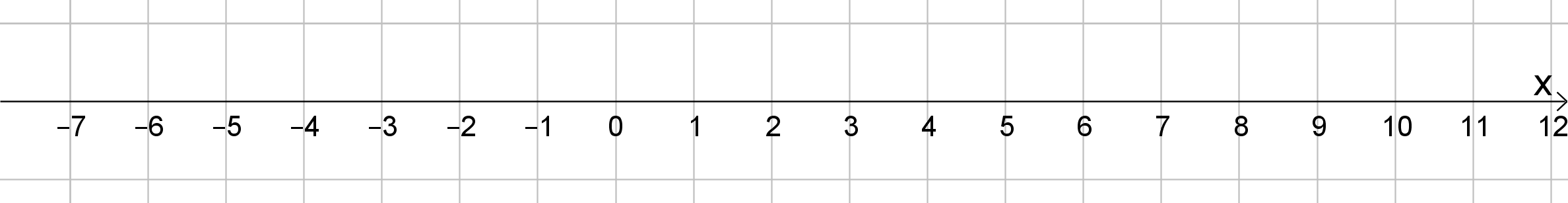 	Probe(n):	Lösungsmenge: ______________________Nun folgt ein komplett vorgerechnetes Beispiel für Wurzelungleichungen.Beispiel 2			als Gleichung:	
	 
	 	
Nullstellen: 	, 	Proben:	für x1:      stimmt
 	für x2:     stimmt nicht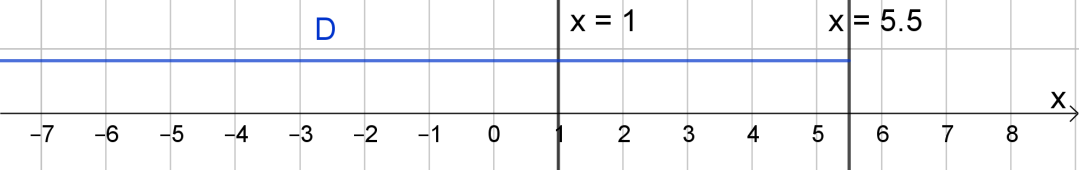 Proben: 	mit : 	     stimmt nicht
 	mit : 	   stimmtDa die Ungleichung mit einem  gegeben war (und nicht mit einem < ), gehört  der Rand des Intervalls dazu. Lösung:	
Alternative zu der Probe mit x4: 	 	Da  eine einfache Nullstelle war und  nicht Lösung ist, ist das Intervall die Lösung der Ungleichung. Gleichungen 8: Wurzelungleichungen – AufgabenLösen Sie die Wurzelungleichung durch einmaliges Quadrieren.
Lösen Sie die Wurzelungleichung durch zweimaliges Quadrieren.Hier ist die Definitionsmenge nicht ganz so einfach zu bestimmen.
